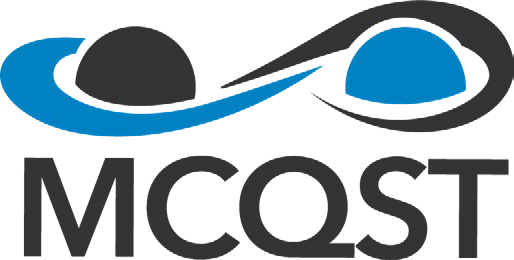 Title of the seed funding projectApplicant Alberta1,2, Applicant Bertha3, supporting PI1 
1 Affiliation One
2 Affiliation Two
3 Affiliation ThreeThis project can be assigned to the following Research Units: 
RU-A:      RU-B:      RU-C:      RU-D:      RU-E:      RU-F:      RU-G: Abstract 
Please summarize in 4-5 sentences the essence of your research project. What is it all about, what is new, and why is it a project with high-risk and high-gain? Colleagues who are not experts in your field should be able to grasp the main ideas of your proposal. Please also add how the project is related to the MCQST research plan in which entanglement is an essential ingredient.Research ProposalHere you have a bit more space to explain your research project in more detail. Figures or illustrations as well as references [1] to preparatory or related work are welcome. Please keep the whole application to two pages max!Financial Plan
Please detail here how you plan to use the requested funds.References[1] First author, second author,…, last author, Name of the journal #no, #page (publication year).